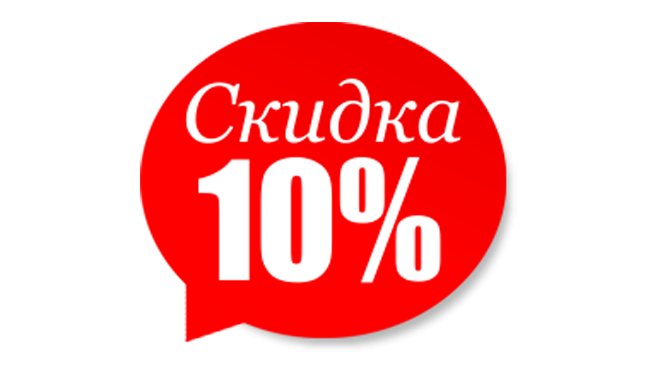 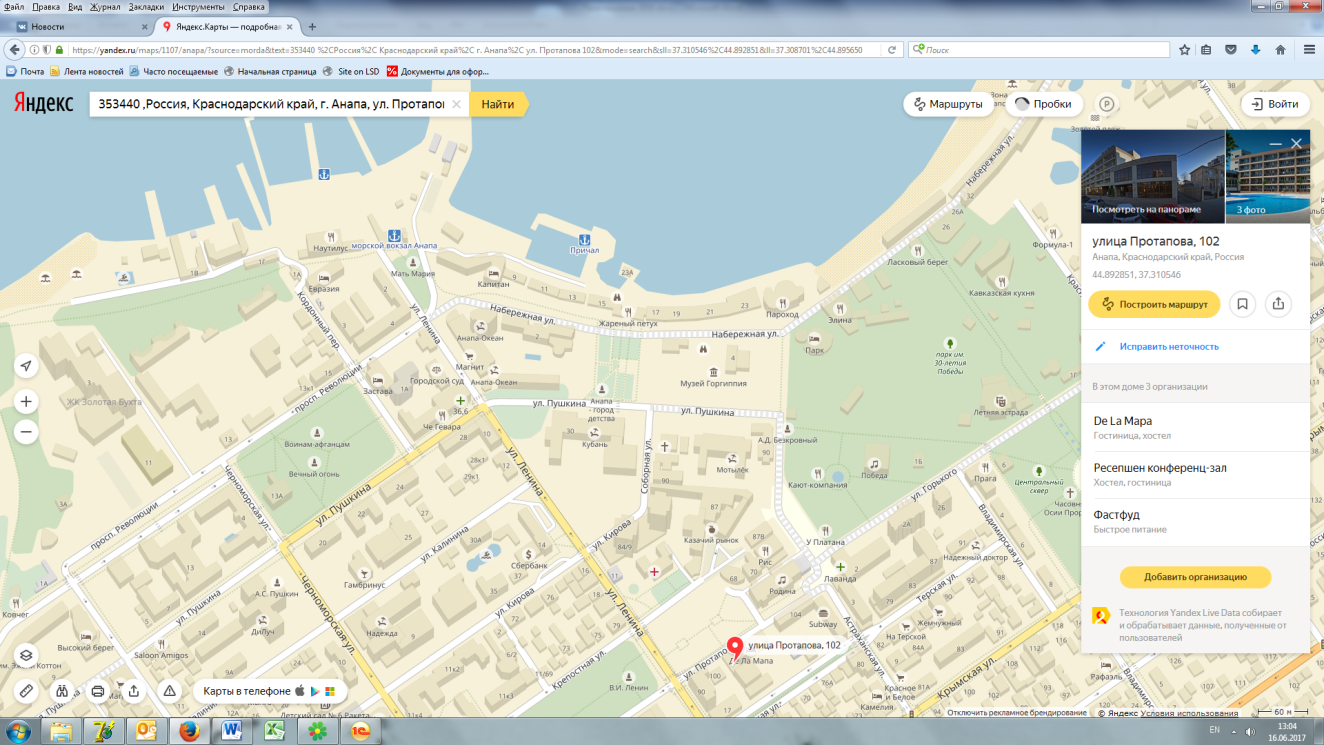 По вопросам проведения семинара обращайтесь в ЗАО "АСПО"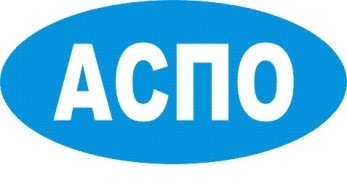 Контактные лица: Елена Зевакина, Галина ПавлюцТел./факс:  (812) 572-78-31, 710-88-63, 242-99-51, 242-99-52e-mail: aspo@aspo-spb.ru, www.aspo-spb.ru, www.aspo-pris.ru 